Českomoravská myslivecká jednota, z.s.
Okresní myslivecký spolek Třebíč
Bažantnice 462, 674 01 Třebíč; web: www.omstrebic.cz; 
e-mail: jednatel@omstrebic.cz; tel. 731 485 679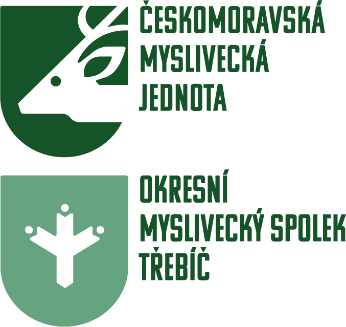 Přihláška na okresní kolo soutěže„ZLATÁ SRNČÍ TROFEJ“ 2024Přihlašuji své dítě na výše uvedenou soutěž. Souhlasím se zpracováním těchto osobních údajů. Souhlasím se zpracováním osobních údajů dle platné legislativy (GDPR). Souhlasím s tím, že mnou poskytnuté údaje použije pořadatel soutěže pouze pro vnitřní potřebu zejména k evidenčním účelům. Dále souhlasím s užitím pořízených fotografických záznamů pro propagační i jiné účely OMS Třebíč a s uvedením jména dítěte ve výsledkové listině soutěže.Souhlasím	ANO	-   NE	 (požadované zakroužkujte)Beru na vědomí, že mám právo vzít souhlas kdykoli zpět. Pořadatel si vyhrazuje právo nepřijmout přihlášku bez uděleného souhlasu, neboť přihláška nemůže být bez těchto údajů zpracována. Přihláška musí být doručena nejpozději do pondělí 29. dubna 2024na email: jednatel@omstrebic.cz,nebo na adresu: Okresní myslivecký spolek Třebíč, Bažantnice 462, 674 01 Třebíč	V:	dne:	………………….…………………			podpis zák. zástupceMísto konání:Bažantnice 462, 674 01 TřebíčBažantnice 462, 674 01 TřebíčTermín:Termín:4. května 2024Jméno a příjmení:Datum narození:Trvalé bydliště přihlášeného:Název školy:Třída:Kategorie: (zakroužkujte)A1 – děti do 2. třídy včetněA1 – děti do 2. třídy včetněA1 – děti do 2. třídy včetněA1 – děti do 2. třídy včetněA1 – děti do 2. třídy včetněA – děti od 3. do 5. třídy včetněA – děti od 3. do 5. třídy včetněA – děti od 3. do 5. třídy včetněA – děti od 3. do 5. třídy včetněA – děti od 3. do 5. třídy včetněB – děti 6 – 9 třída včetněB – děti 6 – 9 třída včetněB – děti 6 – 9 třída včetněB – děti 6 – 9 třída včetněB – děti 6 – 9 třída včetněTel. kontakt na rodiče:e-mail:e-mail: